Уважаемые председатели городских (районных) организаций!        Мурманская областная организация Профсоюза работников народного образования и науки РФ просит Вас представить заявки на санаторно-курортное лечение и отдых в летний период для членов профсоюза (и членов их семей) на 2019 год в следующие санатории:«Янтарный берег» (г. Светлогорск)«Металлург» (г. Ессентуки)«Искра» (г. Евпатория)«Орлёнок» (г. Евпатория»)«Мисхор» (г. Ялта, Крым)«Бургас» (г. Сочи)«Парус» (г. Анапа)«Сакрополь» (г. Саки, Крым)      Заявки необходимо представить в областной комитет Профсоюза по адресу: г. Мурманск, пр. Ленина, д. 12, каб. 410 или направить по электронной почте tradeunioned51@mail.ru.        Обращаем внимание председателей на соблюдение сроков подачи заявок до 01 декабря 2018 года. Приложение: форма заявки ГО (РО) Профсоюза на санаторно-                         курортное  лечение.Председатель МОО Профсоюза                        Е.И.Меркушова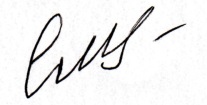 Исп. Е.И.Власик (8152) 23-70-18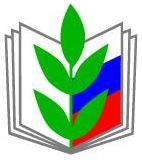 ПРОФСОЮЗ РАБОТНИКОВ НАРОДНОГО ОБРАЗОВАНИЯ И НАУКИ РФ(ОБЩЕРОССИЙСКИЙ ПРОФСОЮЗ ОБРАЗОВАНИЯ)Мурманская областная организацияОбластной  комитет. Мурманск,  пр. Ленина, д.12;  тел. (8152) 258678;  факс (8152) 443988E-mail: tradeunioned51@mail.ruhttp://www.promo51.ruПРОФСОЮЗ РАБОТНИКОВ НАРОДНОГО ОБРАЗОВАНИЯ И НАУКИ РФ(ОБЩЕРОССИЙСКИЙ ПРОФСОЮЗ ОБРАЗОВАНИЯ)Мурманская областная организацияОбластной  комитет. Мурманск,  пр. Ленина, д.12;  тел. (8152) 258678;  факс (8152) 443988E-mail: tradeunioned51@mail.ruhttp://www.promo51.ruПРОФСОЮЗ РАБОТНИКОВ НАРОДНОГО ОБРАЗОВАНИЯ И НАУКИ РФ(ОБЩЕРОССИЙСКИЙ ПРОФСОЮЗ ОБРАЗОВАНИЯ)Мурманская областная организацияОбластной  комитет. Мурманск,  пр. Ленина, д.12;  тел. (8152) 258678;  факс (8152) 443988E-mail: tradeunioned51@mail.ruhttp://www.promo51.ruПРОФСОЮЗ РАБОТНИКОВ НАРОДНОГО ОБРАЗОВАНИЯ И НАУКИ РФ(ОБЩЕРОССИЙСКИЙ ПРОФСОЮЗ ОБРАЗОВАНИЯ)Мурманская областная организацияОбластной  комитет. Мурманск,  пр. Ленина, д.12;  тел. (8152) 258678;  факс (8152) 443988E-mail: tradeunioned51@mail.ruhttp://www.promo51.ruИсх. № 394 от 29.10.2018г.Председателям ГО, РО ПрофсоюзаПредседателям ГО, РО ПрофсоюзаПредседателям ГО, РО Профсоюза